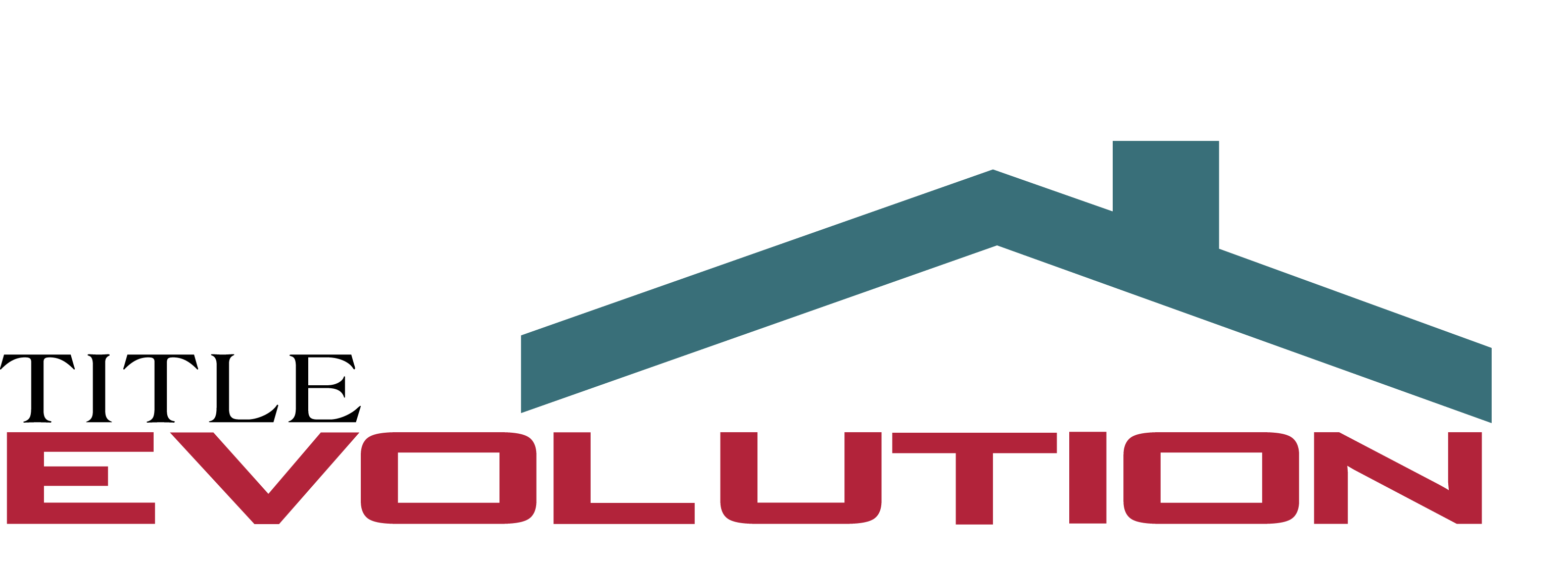 TITLE INSURANCE ORDER FORM (Agent for Westcor Land Title Insurance Company)Phone 609.379.3860 Fax 609.424.3755www.TitleEvolution.comATTORNEY/APPLICANT:  ____________________________________		Phone:  _______________________________________________________________________________________		    Fax:  _______________________________________________________________________________________	 	Email:  __________________________Today’s Date:  _________________     Due Date:  _________________     Closing Date:  ____________________________Title Insurance	_____Search OnlySELLER/GRANTOR:  _______________________________________________________________________________________BUYER/GRANTEE:_________________________________________________________________________________________(please specify how buyers will hold title)PREMISES:  Municipality:  __________________________________	County:  ___________________________________:  ____________________	Block:  ____________________	HOA:  Yes / NoStreet Address: ______________________________________________________________________________________________MORTGAGEE:  ____________________________________________________________________________________________Contact:  ___________________________________________________________________________________________________   phone:  __________________________ fax:  ___________________________  email:  ___________________________________BUYERS REALTOR:________________________________________________________________________________________phone:  __________________________ fax:  ___________________________  email:  ___________________________________GFE Form attached:  _____Yes  _____No  _____To FollowPurchase Price:  ___________________________  	Mortgage Amount:  __________________________________  Title Evolution to order survey.  Please provide the name of the surveyor if you have a   preference._____  Attorney to order survey.Title Evolution to file Notice of Settlement     Yes / No 		Delivery method of binder:  regular mail / email / both_____ SETTLEMENT SERVICES REQUIRED	_____DO NOT INCLUDE SETTLEMENT SERVICES***IF SETTLEMENT SERVICES ARE REQUIRED, PLEASE PROVIDE A LEGIBLE COPY OF THE CONTRACT OF  AT THIS TIME***_____Send copy to Seller’s Attorney:  ___________________________________________________________________________Special Requests:  ____________________________________________________________________________________________